Gyártás-előkészítési támogatás - Egyedi ProjektekEACEA/18/2015 sz. Pályázati Felhívás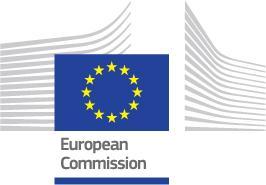 KREATÍV EURÓPAMEDIA AlprogramGYÁRTÁS-ELŐKÉSZÍTÉSI TÁMOGATÁSEGYEDI PROJEKTEK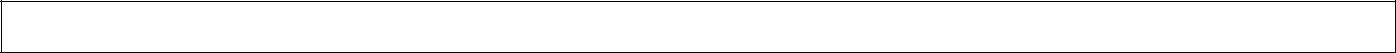 TARTALOMJEGYZÉKBEVEZETÉS - HÁTTÉR CÉLKITŰZÉSEK - TÉMÁK - PRIORITÁSOK Célkitűzések Megcélzott projektek NAPTÁR RENDELKEZÉSRE ÁLLÓ TELJES KÖLTSÉGVETÉS AZ ELFOGADHATÓSÁGRA VONATKOZÓ KÖVETELMÉNYEK ALKALMASSÁGI SZEMPONTOK Támogatható pályázók Támogatható tevékenységek KIZÁRÁSI SZEMPONTOK Kizárás a részvételből Kizárás a támogatás odaítéléséből KIVÁLASZTÁSI SZEMPONTOK Pénzügyi kapacitás Működési kapacitás A TÁMOGATÁS ODAÍTÉLÉSÉNEK SZEMPONTJAI JOGI KÖTELEZETTSÉGEK PÉNZÜGYI RENDELKEZÉSEK Általános elvek A támogatás formái Fizetési konstrukciók KÖZZÉTÉTEL A kedvezményezettek részéről Az Ügynökség és/vagy a Bizottság részéről Kommunikáció és terjesztés ADATVÉDELEM HOGYAN KELL PÁLYÁZNI? Közzététel Regisztráció a Résztvevői Portálon A pályázatok benyújtása Kiértékelési eljárás Támogatási Határozat Alkalmazandó szabályok Kapcsolattartók Mellékletek:Minden melléklet hozzáférhető az EACEA/MEDIA internetes oldalán:  https://eacea.ec.europa.eu/creative-europe/funding/development-single-project-2016_en-2-ÚTMUTATÓ - EACEA 18/2015Gyártás-előkészítési támogatás - Egyedi ProjektekBEVEZETÉS - HÁTTÉR A jelen Útmutató alapja az Európai Parlament és az Európa Tanács 1295/2013 számú, és az Európa Tanács 11/12/2013. sz. Rendelete, amely egy, az európai kulturális és kreatív ágazatot támogató program (KREATÍV EURÓPA) megvalósításáról illetve annak 2014. június 27-i módosításáról szól.2A MEDIA Program végrehajtása és az egyes európai közösségi támogatások odaítélésével kapcsolatos döntés az Európai Bizottság feladata. A Kulturális és MEDIA Alprogramot azonban az Európai Bizottság nevében és annak felügyelete alatt az Oktatási, Audiovizuális és Kulturális Ügynökség (a továbbiakban: "Ügynökség") irányítja.A Kreatív Európa programról általános háttérinformáció található a következő linken  http://ec.europa.eu/programmes/creative-europe/index_en.htmCÉLKITŰZÉSEK - TÉMÁK - PRIORITÁSOK Célkitűzések Az európai audiovizuális ágazat kapacitását erősíteni kell, hogy képes legyen nemzetek felett és nemzetek között működni, és ezen belül a MEDIA Alprogram egyik kiemelt célkitűzése a következő lesz:növelni kell az audiovizuális producerek képességét, hogy olyan európai audiovizuális műveket hozzanak létre, amelyeket potenciálisan forgalmazni lehet az Unión belül és kívül, továbbá elő kell segíteni az európai és nemzetközi koprodukciókat. A MEDIA Alprogram az alábbi intézkedésekhez nyújt támogatást:Európai audiovizuális művek, különösen filmek és televíziós anyagok (fikció, dokumentum, gyermek- és animációs filmek) továbbá interaktív munkák, mint például fokozott határon átnyúló terjesztési potenciállal rendelkező videojátékok és multimédiás programok; Európai audiovizuális gyártó cégek támogatását célzó tevékenységek, különös tekintettel a független gyártó cégekre; cél az európai és nemzetközi audiovizuális művek (a televíziós műveket is ideértve) koprodukcióban történő megvalósulásának elősegítése. A jelen támogatási konstrukció alapján a pályázó benyújt egy Egyedi Projekt gyártás-előkészítéséről szóló ajánlatot, amely moziforgalmazásra, televíziós sugárzásra vagy digitális platformokon történő kereskedelmi felhasználásra szól a következő kategóriákban: animáció, kreatív dokumentumfilm és fikció.Megcélzott projektek A MEDIA Alprogram bizonyított tapasztalatokkal rendelkező Európai gyártó cégeket támogat, amelyek érdeklődnek egy Egyedi Projekt gyártásának előkészítésében az alábbi szempontok szerint:Közzétéve: EK Hivatalos Közlöny (Official Journal), dátum: 2013/12/20 (OJ. L347 oldalszám: 221). Közzétéve: EK Hivatalos Közlöny (Official Journal), dátum: 2014/06/27 (OJ.347 oldalszám: 189/260). -3-kiemelkedő kreatív/művészeti érték és kulturális sokféleség jelentős határon átnyúló potenciál, amelynek révén el lehet érni az európai és nemzetközi közönséget fokozottabb együttműködés a különböző országokból származó operátorok között, akik részt vesznek a MEDIA Alprogramban a közönség fokozott mértékű elérése melynek alapja a gyártás-előkészítés szakaszában eltervezett marketing és forgalmazási stratégia NAPTÁR RENDELKEZÉSRE ÁLLÓ TELJES KÖLTSÉGVETÉS A projektek társfinanszírozására rendelkezésre álló teljes költségvetés megközelítőleg 5 millió euró.A fenti összeg a 2016-re vonatkozó költségvetésnek a költségvetési hatóság általi elfogadását követően a források rendelkezésre állásának függvénye.A jelen Útmutató alapján az egyes projektekre adható hozzájárulás a következő:animációra EUR 60.000 egy összegben kreatív dokumentumfilmre EUR 25.000 egy összegben EUR 50.000 egy összegben fikciós alkotások esetén, ha a becsült gyártási költségvetés egyenlő EUR 1.5 millióval, illetve meghaladja ezt az összeget, illetve EUR 30.000 egy összegben, ha a becsült gyártási költségvetés kevesebb, mint EUR 1.5 millió. Az Ügynökség fenntartja a jogot arra, hogy ne ossza ki a teljes rendelkezésre álló költségvetést.A rendelkezésre álló költségvetés különböző műfajok (animáció, kreatív dokumentumfilm és fikció) közötti indikatív felosztásának megállapítása a beérkezett pályázati jelentkezések arányában történik.AZ ELFOGADHATÓSÁGRA VONATKOZÓ KÖVETELMÉNYEK A pályázati jelentkezéseknek meg kell felelniük az alábbi követelményeknek:A pályázatokat legkésőbb a jelen irányelvek 3. pontjában megadott határidőig be kell nyújtani;A pályázatokat írásban kell benyújtani (lásd a jelen irányelvek 14. pontját), az online jelentkezési nyomtatványok felhasználásával az EU valamely hivatalos nyelvén (a preferált nyelv az angol vagy a francia).A jelentkezési nyomtatványhoz csatolni kell az összes dokumentumot, amelyekre a jelentkezési nyomtatványban hivatkozás történik. A fenti előírások betartásának elmulasztása a pályázati jelentkezés elutasítását eredményezi.A pályázat benyújtásának előfeltétele, hogy a pályázók a pályázati nyomtatványon megadják Résztvevői Azonosító Kódjukat (Participant Identification Code (PIC)). A PIC kódra úgy lehet szert tenni, hogy az adott szervezetnek regisztrálnia kell az Egyedi Regisztrációs Alkalmazásban (Unique  Registration  Facility (URF)) az Oktatási, Audiovizuális, Kulturális, Állampolgársági és Önkéntes Részvétel Portálon (Education, Audiovisual, Culture, Citizenship and Volunteering Participant Portal).. Az Egyedi Regisztrációs Alkalmazást (URF) az Európai Bizottság más szolgálatai is igénybe veszik. Ha a pályázó vagy partnere már rendelkezik PIC kóddal, amelyet más programokhoz használtak fel (pl. Kutatási programokhoz), akkor ugyanaz a PIC kód a jelenlegi pályázati felhívás során is érvényes marad.A Résztvevői Portál a pályázóknak lehetővé teszi, hogy a jogi státuszukkal kapcsolatos információt feltöltsék, illetve frissítsék, továbbá, hogy csatolják az előírt jogi és pénzügyi dokumentációt (további információkért lásd a 14.2 pontot).ALKALMASSÁGI SZEMPONTOK Az alábbi kritériumoknak megfelelő pályázatokat alapos és érdemi elbírálásnak vetik alá.6.1. Támogatható pályázókErre a Pályázati Felhívásra olyan független európai audiovizuális produkciós cégek jelentkezését várjuk, amelyeket legalább 12 hónappal a pályázati benyújtási határidő előtt alapítottak, és amelyek valamilyen közelmúltbeli sikert értek el.Európai vállalat az Európai Unió tagállamaiban illetve az Európai Gazdasági Megállapodáshoz tartozó (vagy a MEDIA Programban részt vevő egyéb) országokban bejegyzett és állampolgárainak közvetlen vagy többségi tulajdonában (pl. a részvénytöbbség alapján) lévő társaság.A következő országok valamelyikében alapított jogi személyiségű cégek pályázatai támogathatónak minősülnek amennyiben a Kreatív Európa Programot létrehozó Rendelet 8. cikkének valamennyi feltétele teljesül és amennyiben az Európai Biztosság az adott országgal megkezdte a tárgyalásokat;EU tagállamok;
Csatlakozó országok, tagjelölt országok, valamint az előcsatlakozás előnyeit élvező potenciális tagjelöltek, összhangban azokkal az általános elvekkel és általános szerződési feltételekkel, amelyek a fenti országoknak az uniós programokban való részvételére vonatkoznak, amint azt a vonatkozó Keretmegállapodások, Társult Tanácsi Határozatok és hasonló megállapodások rögzítik;Az EFTA tagországai, amelyek tagjai az Európai Gazdasági Térségnek (EEA) a vonatkozó EEA Megállapodás szerint támogathatók. A Svájci Államszövetség, egy, az országgal megkötendő bilaterális megállapodás alapján; Az Európai szomszédsági politika (European neighbourhood policy) országai az adott országokra vonatkozóan meghatározott eljárásoknak megfelelően, amelyeket az egyes országok EU programokban történő részvételét szabályozó keretmegállapodásokat követően fogalmaztak meg. A Program olyan bilaterális vagy multilaterális együttműködési projektek részére is nyitva áll, amelyek a kiegészítő előirányzatok alapján kiválasztott országokra vagy régiókra irányulnak, a fenti országok vagy régiók által befizetett előirányzatok illetve az ezen országokkal vagy régiókkal megkötendő konkrét megállapodások alapján.A Program lehetővé teszi az együttműködést és a közös projekteket olyan országokkal is, amelyek nem vesznek részt a Programban, illetve olyan nemzetközi szervezetekkel, amelyek kulturális és kreatív szegmensekben is tevékenykednek, mint például az UNESCO, az Európa Tanács, az OECD vagy a Szellemi Tulajdon Világszervezete.Az Ügynökség kiválaszthat pályázatokat olyan országokból is, amelyek nem tagjai az EU-nak feltéve, hogy a pályázat odaítélésének napján már aláírásra kerültek azok a megállapodások, amelyek alapján az érintett országok részt vehetnek a fenti Rendeletben hivatkozott programban.(A Rendelet 8. pontjában rögzített előírásoknak megfelelő országok aktualizált listáját, amelyekkel a Bizottság megkezdte a tárgyalásokat, a következő linken lehet megtekinteni):  http://eacea.ec.europa.eu/creative-europe/library/eligibility-organisations-non-eu-countries_enFüggetlen vállalat az a cég, amelyben nincs befolyásolásra alkalmas többségi tulajdona egy televíziós műsorszolgáltatónak akár részvénytulajdon formájában, akár kereskedelmi értelemben. Befolyásolásra alkalmas többségi tulajdonról akkor beszélünk, ha a gyártó cég részvénytőkéjének több, mint 25%-a van egyetlen műsorszolgáltató birtokában (több műsorszolgáltató részvétele esetén ez a mérték 50%).Audiovizuális gyártó vállalat az a cég, amelynek a hivatalos nemzeti nyilvántartás szerint elsődleges célja és fő tevékenysége az audiovizuális alkotások gyártása.A jogszerűen alapított vállalat alatt olyan vállalat értendő, amelyet a vonatkozó jogszabályoknak megfelelő jogi aktus révén alapítottak.A közelmúltban sikert elérő vállalat az alábbiakat jelenti:A pályázónak igazolnia kell, hogy gyártott már a 6.2 pontban meghatározott korábbi támogatható művet, amelynek bemutatója vagy sugárzása a 2013/01/01 és a pályázatok benyújtási határideje közötti időszakra esett.A korábban gyártott támogatható alkotás kapcsán a pályázónak minden esetben bizonyítania kell, hogyő volt az egyetlen gyártó cég; vagy azt, hogy egy másik céggel megvalósított koprodukció esetén ő volt a vezető koproducer a finanszírozási terv szerint, vagy ő volt a megbízott producer; - vagy azt, hogy a cég vezérigazgatóját vagy valamelyik részvényesét személy szerint feltüntetik a főcímben, mint a film producerét vagy megbízott producerét.A referencia időszak alatt (2013. január 1, és a pénzügyi támogatás iránti kérelem benyújtásának dátuma között) megtörtént forgalmazás bizonyításánál azt a dátumot veszik figyelembe, amelyen a forgalmazásra ténylegesen sor került (a moziforgalmazás vagy a televíziós sugárzás dátuma). Az online formában történő kereskedelmi forgalmazás illetve a nemzetközi értékesítésért felelős ügynök révén megvalósult forgalmazás csak akkor fogadható el, ha azt megfelelően dokumentálják egy bevételi kimutatással, amely a referencia időszakra vonatkozik.A pályázónak birtokolnia kell a projekttel (projektekkel) kapcsolatos jogok többségétLegkésőbb a pályázat benyújtásának napján, a pályázó vállalatnak be kell mutatnia, hogy minden egyes projekt esetében, amelyekkel kapcsolatosan támogatásért folyamodik, rendelkezik a vonatkozó jogok többségével. Előírás, hogy be kell nyújtani az pályázatban szereplő művészeti anyagok jogaira kiterjedő szerződést. Ennek legalább a következőket kell tartalmaznia: koncepció, téma, treatment, forgatókönyv vagy szerzői biblia. Ezt a szerződést a szerzőnek (szerzőknek) szabályszerűen keltezniük kell és alá kell írni.- amennyiben a projekt valamely létező mű (regény, életrajz stb.) adaptációja, akkor a pályázó cégnek bizonyítania kell, hogy rendelkezik az adott mű adaptációjával kapcsolatos többségi jogokkal, és birtokában van egy hivatalosan keltezett és aláírt jogátruházási opciós szerződés.Az alább felsorolt személyek nem pályázhatnak támogatásra.Alapítványok, Intézetek, Egyetemek, egyesületek és egyéb, közérdekű tevékenységet folytató jogi testületek; vállalatcsoportok; természetes személyek. Támogatható tevékenységek A Kreatív Európa program semmilyen projektet nem támogat, amely pornográf vagy rasszista elemeket tartalmaz, vagy népszerűsítheti az erőszakot.Csak az alábbi projektekkel kapcsolatos gyártás-előkészítési tevékenység számít támogathatónak:Elsődlegesen moziforgalmazásra szánt egész estés filmek, animációs filmek és kreatív dokumentumfilmek, amelyeknek a hossza legalább 60 perc Elsődlegesen televíziós felhasználásra szánt fikciós projektek (egyedi, vagy sorozat) amelynek a teljes hossza minimum 90 perc, animációs alkotások (egyedi vagy sorozat) amelyeknek a hossza minimum 24 perc, továbbá kreatív dokumentumfilmek (egyedi vagy sorozat) amelyeknek a hossza minimum 50 perc (sorozat esetében min. 50 perc epizódonként) Fikciós projektek, amelyeknek teljes hossza vagy a felhasználói élmény minimum 90 perc, animációk, amelyeknek teljes hossza vagy a felhasználói élmény minimum 24 perc, valamint kreatív dokumentumfilmek, amelyeknek teljes hossza vagy 3 Az alábbi típusú szerződéseket fogadjuk el:a szerző és a pályázó cég közötti opciós szerződés a jogok átruházásáról, amelynek időtartama megfelelően lefedi a teljes gyártás-előkészítési ütemtervet, és világosan részletezi az opció gyakorlására vonatkozó feltételeket; vagy olyan szerződés, amely a jogokat a szerzőről a pályázó cégre ruházza át. Az opciós vagy jogátruházási szerződés helyettesíthető az alábbiakkal:a jogoknak a pályázó cég részére történő átruházásáról szóló egyoldalú nyilatkozat, amennyiben a szerző a cég producere, részvényese, 
vagy alkalmazottja; a felek által rendben keltezett és aláírt koprodukciós vagy közös gyártás-előkészítési megállapodás, amely egyértelműen tartalmazza, hogy a pályázat benyújtásának időpontjában a pályázó cég rendelkezik a jogok többségével.  a felhasználói tapasztalat szerinti teljes időtartama minimum 50 perc, és amelyeket elsősorban digitális platformokon történő felhasználásra szántak.A benyújtott projektek esetében az érdemi forgatás napja4 (vagy ennek megfelelő dátum) nem lehet előbb, mint a pályázat benyújtásának dátumától számított 8 hónap.Az alábbi projektek nem minősülnek támogathatóknak:élő felvételek, TV-s vetélkedők, talkshow-k, valóságshow-k, valamint felvilágosító, oktató és hogyan készítsünk jellegű műsorok; turizmust előmozdító dokumentumfilmek, "így készült" jellegű filmek, tudósítások, állatokról szóló beszámolók, hírműsorok és dokumentum-szappanoperák; rasszista és/vagy pornográf tartalmakat tartalmazó, vagy az erőszakot népszerűsítő projektek; promóciós jellegű munkák; adott szervezetet vagy tevékenységeit népszerűsítő intézményi produkciók. Azok a vállalatok, amelyek folyamatban lévő Csomagterv finanszírozási támogatásban részesülnek, nem nyújthatnak be pályázati jelentkezést Egyedi Projekt támogatásra.A Kreatív Európa MEDIA program évente tesz közzé Pályázati Felhívásokat Egyedi Projektek és Csomagterv projektek támogatására. A pályázók csak egy pályázatot nyújthatnak be: vagy Csomagterv  támogatásra, vagy pedig az Egyedi Projekt pályázati felhívások egyikére a két pályázati határidő közül.A projekt-tevékenység nem kezdődhet el a pályázat benyújtási határideje előtt, és a fenti határidő után 30 hónappal be kell fejeződnie.Ha egy projekt ezen időszak lejártát megelőzően kerül a gyártási fázisba, akkor a költségekre vonatkozó támogatható időszak azon a napon ér véget, amikor a projekt belép a gyártási szakaszba.Amennyiben azonban a megállapodás aláírását követően és a projekt megkezdése előtt kiderül, hogy a kedvezményezett, rajta kívül álló, megfelelően megindokolt ok miatt nem tudja befejezni a projektet a megadott időszak alatt, engedélyezhető a támogatható időszak meghosszabbítása, amennyiben a hosszabbítást a megállapodásban megadott támogatható időszak előtt 1 hónappal kérvényezik. Az időszak maximálisan további 6 hónappal hosszabbítható meg, ha ezt a megállapodásban rögzített határidő lejárta előtt kérvényezik. A maximális támogatható időszak tehát a pályázat benyújtási határidejét követő 36. hónap végén fejeződik be.KIZÁRÁSI SZEMPONTOK Kizárás a részvételből 4 Kreatív dokumentumfilm esetében az érdemi forgatás első napjának az a nap számít, amelyen a leszerződött stáb részvételével a forgatási helyszínen a forgatás elkezdődik, a megállapított alkalmazási időszakban, az írásos és visszaigazolt szerződések keretében. Archív felvételek beszerzésével és előzetes forgatással kapcsolatos tevékenység engedélyezve van.Kizárásra kerülnek azok a pályázók, amelyek az alábbi helyzetek valamelyikének alanyai:amelyek csődbe mentek vagy felszámolás alatt állnak, ügyeiket a bíróságok intézik, hitelezőikkel megállapodtak, üzleti tevékenységüket felfüggesztették, a fentiek miatt eljárás alatt állnak, vagy hasonló eljárásból fakadóan a fentiekhez hasonló helyzetben vannak a hazai törvények vagy rendszabályok értelmében; őket személyesen, vagy az őket képviselő, nevükben döntési vagy ellenőrzési jogkörrel rendelkező személyeket szakmai magatartásukra vonatkozó bűncselekmény miatt jogerős ítéletben elítélték egy olyan tagállamban, amely jogosult jogerős ítéletet hozni; súlyos szakmai vétségben bűnös, amelyet a szerződő hatóság tisztségviselője által megindokoltan alkalmazott bármely eszközzel bizonyítottak, ideértve az Európai Beruházási Bank (EBB) és más nemzetközi szervezetek döntéseit is; nem tettek eleget a társadalombiztosítási hozzájárulással kapcsolatos fizetési kötelezettségeiknek, illetve adófizetési kötelezettségeiknek azon ország törvényi előírásainak megfelelően, ahol a cégalapítás történt, illetve a szerződő hatóság országának valamint annak az országnak a törvényi előírásai szerint, ahol a projektet megvalósítják; őket személyesen, vagy az őket képviselő, nevükben döntési vagy ellenőrzési jogkörrel rendelkező személyeket szakmai magatartásukra vonatkozó bűncselekmény miatt jogerős ítéletben elítélték csalásért, korrupcióért, bűnszervezetben való részvételért, pénzmosásért vagy egyéb olyan törvénybe ütköző cselekedetért amely ártalmas az Unió pénzügyi érdekei szempontjából; A Pénzügyi Szabályzat 109/1. pontja értelmében kirótt adminisztratív büntetés alanyai. Kizárás a támogatás odaítéléséből Nem részesülhetnek támogatásban azok a pályázók, amelyek az odaítélési eljárás időtartama alatt az alábbi helyzetek valamelyikében érintettek:érdekellentét alanyai; az Ügynökség által a részvétel feltételeként kért információk vonatkozásában valótlan adatok benyújtásában vétkesek, illetve a fenti információk közlését elmulasztják. az eljárásból való kizárásnak a fenti 7.1 cikkben említett helyzetei egyikében vannak Adminisztratív és pénzügyi büntetést róható ki azokra a pályázókra, illetve (értelemszerűen) a velük kapcsolatban álló cégekre, amelyeket hamis nyilatkozattételben találnak vétkesnek, illetve amelyek valamely korábbi szerződés vagy versenypályázat során szerződéses kötelezettségeiket súlyosan megszegték.KIVÁLASZTÁSI SZEMPONTOK A pályázóknak kitöltött, aláírt becsületbeli nyilatkozatot kell benyújtaniuk, amelyben igazolják jogi státuszukat, valamint a pályázatra benyújtott projekt kivitelezéséhez szükséges pénzügyi és működési kapacitásukat.Pénzügyi kapacitás A pályázóknak stabil és kielégítő finanszírozási forrásokkal kell rendelkezniük ahhoz, hogy a projekt végrehajtásának teljes időszakában, illetve abban az évben, amelyre a támogatást odaítélték, folytassák tevékenységüket és részt vegyenek  projekt finanszírozásában. A pályázó pénzügyi kapacitását az alábbi, a jelentkezéssel együtt benyújtandó alátámasztó dokumentumok alapján fogják elbírálni,:-	büntetőjogi felelősség tudatában tett nyilatkozatMűködési kapacitás A pályázóknak rendelkezniük kell a pályázatra benyújtott projekt kivitelezéséhez szükséges szakértelemmel és képesítésekkel. E tekintetben a pályázóknak felelősségük teljes tudatában alá kell írni egy nyilatkozatot.A TÁMOGATÁS ODAÍTÉLÉSÉNEK SZEMPONTJAI A támogatható pályázatok elbírálásánál az alábbi kritériumokat veszik figyelembe:Automatikus odaítélés kritériumaiA MEDIA programban részt vevő alábbi országok: Albánia, Bosznia-Hercegovina, Bulgária, Horvátország, Ciprus, Cseh Köztársaság, Észtország, az egykori Jugoszlávia volt tagköztársaságai (FYROM országok), Görögország, Magyarország, Izland, Lettország, Litvánia, Luxemburg, Málta, Montenegró, Portugália, Románia, Szlovákia, Szlovénia. A MEDIA programban részt vevő alábbi országok: Ausztria, Belgium, Dánia, Finnország, Írország, Norvégia,  Hollandia,  Lengyel. o., Svédország, Svájc A támogatás odaítélési szempontjainak részletes ismertetése és a pontszámok lebontása:10. JOGI KÖTELEZETTSÉGEKHa az Ügynökség odaítéli a támogatást, támogatási megállapodást vagy támogatási határozatot küldenek a kedvezményezett részére, amelyben részletezik a finanszírozás feltételeit és szintjét, euróban megadva, továbbá a felek hivatalos kötelezettségeire vonatkozó eljárásokat.MegállapodásAz eredeti megállapodás 2 példányát a kedvezményezettnek alá kell írnia és haladéktalanul vissza kell küldenie az Ügynökség részére. Az Ügynökség az utolsó aláíró fél.Határozat:a határozatot nem kell visszaküldeni az Ügynökséghez. A határozatra vonatkozó általános feltétele az Ügynökség Internetes honlapjának "Dokumentumtár" (Document Register)
című pontja alatt találhatók (Általános Feltételek - General Conditions II.b.) http://eacea.ec.europa.eu/about/eacea_documents_register_en.php#callA támogatási határozatokkal kapcsolatban a kedvezményezetteknek tudniuk kell az alábbiakat:-12-A pályázati felhívást benyújtása kimondatlanul is feltételezi a jelen Általános Feltételek elfogadását. A jelen Általános Feltételek kötelező hatályúak az odaítélt támogatás Kedvezményezettje számára, és ezeket mellékletként csatolják a támogatási határozathoz.Kérjük, vegyék figyelembe, hogy a támogatás odaítélése nem jelent támogatási jogosultságot a következő évekre.
PÉNZÜGYI RENDELKEZÉSEK Általános elvek Nem összevonható támogatásEgy projekt csak egy, EU költségvetésből származó szubvencióban részesülhet.Semmilyen körülmények között nem megengedett ugyanazon költségek uniós költségvetésből származó dupla finanszírozása. Ennek biztosítására a pályázóknak a jelentkezési nyomtatványon fel kell tüntetniük azokat az uniós finanszírozási forrásokat és összegeket, amelyeket ugyanarra a projektre vagy a projekt egy részére vagy működésére kaptak vagy igényeltek ugyanazon pénzügyi év során, az ugyanazon projektre kapott bármely egyéb támogatással együtt.Visszaható hatály tilalmaSemmilyen támogatás nem ítélhető oda visszamenőleges hatállyal már befejezett projektek részére.Kizárólag abban az esetben ítélhető oda támogatás egy már megkezdett projektre, ha a pályázó igazolni tudja, hogy a projektet még a támogatási megállapodás aláírása előtt és támogatási határozatról szóló értesítés kézhezvételét megelőzően szükséges elkezdeni.A fenti esetekben a finanszírozásra alkalmas költségek nem keletkezhetnek a támogatási pályázati jelentkezés benyújtásának dátuma előtt.TársfinanszírozásA társfinanszírozás azt jelenti, hogy nem lehetséges teljes mértékben az EU támogatásból fedezni a projekt vagy munkaprogram megvalósításához szükséges forrásokat.A projekt vagy a munkaprogram társfinanszírozása az alábbi formában történhet:a kedvezményezett saját forrásaiból; a projekt által generált bármilyen bevételből harmadik féltől származó pénzügyi hozzájárulásból. Kiegyensúlyozott költségvetésA tevékenységhez vagy munkaprogramhoz kapcsolódó előzetes költségvetést a pályázati jelentkezési űrlaphoz kell  csatolni. A bevételeknek és a kiadásoknak egyensúlyban kell lenniük.A költségvetést Euróban kell elkészíteni.Azoknak a pályázóknak, akiknél a költségek előreláthatólag nem euróban fognak felmerülni, az alábbi, az Infor-euro weboldalon megadott,   http://ec.europa.eu/budget/contracts_grants/info_contracts/inforeuro/inforeuro_en.cfm. a jelen pályázati felhívás közzétételének napján érvényes árfolyamokat kell alkalmazniuk:Végrehajtási szerződések/alvállalkozás Amennyiben a projekt vagy munkaprogram kivitelezéséhez beszerzési szerződéseket (megvalósítási szerződéseket) kell kibocsátani, akkor a kedvezményezett köteles azzal a pályázóval szerződni, aki/amely a legjobb értéket kínálja az adott összeg ellenében, vagy a legalacsonyabb ajánlatot teszi (értelemszerűen), a vonatkozó dokumentációt pedig köteles megőrizni egy esetleg könyvvizsgálat céljára. A 2004/18/EC8  számú Irányelv értelmében a szerződő hatósági szerepkörben cselekvő jogi személyeknek, illetve a  2004/17/EC9  számú Irányelv értelmében szerződő feleknek be kell tartaniuk a vonatkozó nemzeti közbeszerzési szabályokat. Az alvállalkozók bevonása, azaz a projekt egyes elemeivel kapcsolatos konkrét feladatok vagy tevékenységek kiszervezése, amelyeket a pályázatban ismertettek, és amelyeket a kedvezményezett egyedül nem tud teljesíteni, csak úgy történhet, hogy eleget tegyen a megvalósítási szerződésre vonatkozó feltételeknek (lásd fentebb), továbbá az alanti feltételeknek: az alvállalkozási tevékenység az adott projektnek csak egy korlátozott részére terjedhet ki; indokoltnak kell lennie az adott projekt és a megvalósításához szükséges intézkedések alapján; az alvállalkozással kapcsolatos igényt egyértelműen fel kell tüntetni a pályázatban, vagy be kell szerezni az Ügynökség előzetes, írásbeli hozzájárulását. Pénzügyi támogatás harmadik fél részére A pályázati jelentkezések nem tartalmazhatnak harmadik fél pénzügyi támogatására vonatkozó rendelkezést.11.2 A finanszírozás formáiAz EU szubvenció a pályázati támogatást igénylő, különféle műfajú projektekre vonatkozó átalányösszegeken alapszik, amelyről a Bizottság dönt.Maximálisan igényelhető összegA támogatást a projekt jellege (genre) alapján kell kiszámítani:animációra EUR 60.000 egy összegben kreatív dokumentumfilmre EUR 25.000 egy összegben EUR 50.000 egy összegben fikciós alkotások esetén, ha a becsült gyártási költségvetés egyenlő EUR 1.5 millióval, illetve meghaladja ezt az összeget, illetve EUR 30.000 egy összegben, ha a becsült gyártási költségvetés kevesebb, mint EUR 1.5 millió. A kérvényezett összegnek a fenti listán kell alapulnia az adott pályázatban eltervezett tevékenységeknek/teljesítményeknek megfelelően.Az odaítélt támogatás összege nem haladhatja meg az igényelt összeget. Az összegeket euróban kell megadni. A pályázati jelentkezés Ügynökség általi elfogadása nem jelenti a kedvezményezett által igényelt összegnek megfelelő támogatás odaítélését.2004/18/EC sorszámú Irányelv a közmunkára, közellátásra és közszolgáltatásra vonatkozó szerződések odaítélésével kapcsolatos eljárások koordinációjára vonatkozóan 2004/17/EC sorszámú Irányelv a vízügyi, energetikai, szállítási és postai szolgáltatások területén működő jogi személyekkel kapcsolatos beszerzési eljárások koordinációjára vonatkozóan. -14-A végső támogatás összegének kiszámításaA pályázónak odaítélendő támogatás végleges összegét az adott projekt befejezése után állapítják mega kifizetési igénylés jóváhagyását követően, amelyhez csatolni kell a projekt végrehajtásáról és eredményeiről szóló részletes Zárójelentést; a tevékenységek és/vagy a pályázati jelentkezésben eltervezett eredmények megvalósításának igazolása. Amennyiben a támogatási határozathoz csatolt pályázatban leírt projekt nem, vagy nem kielégítő módon kerül kivitelezésre, akkor a végső támogatás összegét ennek megfelelően csökkentik.Amennyiben a kedvezményezett mindkét kategóriában – Kreatív Fejlesztés és Marketing Kutatás) pontszámokat ért el, s amelyeknek összege elériaz alábbi súlyozott pontszámok legalább 70%-át, akkor a szubvenció 100%-a kifizetésre kerül; az alábbi súlyozott pontszámok 50-69%-át, akkor a szubvenció 70% kerül kifizetésre; A fenti küszöbérték alatti eredmény esetén, és/vagy ha a pályázó a fenti két kategóriából csak az egyikben ér el pontokat (még ha maximálisat is), akkor a kedvezményezett nem tudta igazolni a projekt vonatkozó feladatainak vagy részének megfelelő teljesítését, és az Ügynökség fenntartja a jogot a Támogatási Szerződés felbontására.A teljesítendő ponteredmények:Fizetési konstrukciók 70% előfinanszírozási kifizetést utalunk át a kedvezményezett részére a megállapodás utolsó fél általi aláírását és minden lehetséges garancia kézhezvételét követő 30 napon belül.Az Ügynökség a kedvezményezett részére teljesítendő végső kifizetés összegét a zárójelentések alapján állapítja meg. (lásd a fenti 11.2 pontot) Ha a korábban teljesített kifizetések összege meghaladja a támogatás végső összegét, akkor a kedvezményezett köteles a Bizottság által kifizetett többletet visszatéríteni egy beszedési megbízás alapján.-15-KÖZZÉTÉTEL A kedvezményezettek részéről Valamennyi sikeres pályázónak egyértelműen meg kell említenie az Európai unió támogatását minden publikációban, és azon tevékenység során, amelyre a támogatást kapta.Továbbá, valamennyi kedvezményezettől azt kérjük, hogy egyértelműen tüntesse fel a Kreatív Európa MEDIA (Creative Europe - MEDIA) program nevét és logóját valamennyi publikáción, poszteren és egyéb terméken, amely társfinanszírozott projekt keretében valósult meg.Ennek érdekében alkalmazniuk kell azt a szöveget, logót és felelősséget kizáró nyilatkozatot, amely az alábbi linken található:
 http://ec.europa.eu/dgs/education_culture/promo/creative-europe/eps/eps.zip Ezt az Ügynökség bocsátja rendelkezésre.Ennek a kérésnek a be nem tartása a kedvezményezett részére megítélt támogatás csökkentését vonhatja maga után.Az Ügynökség és/vagy a Bizottság részéről A magánszemélyeknek kifizetett ösztöndíjak és egyéb, rászoruló magánszemélyeknek kifizetett közvetlen támogatások kivételével, az adott pénzügyi év során odaítélt támogatásokkal kapcsolatos valamennyi információt közzéteszik az Európai Uniós intézmények Internet oldalán, legkésőbb a támogatások odaítélését követő év június 30-ig.Az Ügynökség vagy a Bizottság a következő információkat teszi közzé:a kedvezményezett neve, a kedvezményezett helye, az odaítélt összeg, a támogatás jellege és célja A kedvezményezett által benyújtott, részletesen megindokolt és megfelelően alátámasztott felkérés esetén az Ügynökség a közzétételtől eltekinthet, ha a fenti információ közzététele veszélyeztetné az érintett személyeknek az Európai Unió Alapjogi Chartája (Charter of Fundamental Rights of the European Union) által védett jogait és szabadságát, vagy ha a fenti információ közzététele károsan hatna üzleti érdekeltségeikre.Kommunikáció és terjesztés A hatás maximalizálása érdekében a projekteknek erős és egyértelmű kommunikációs és terjesztési stratégiával kell rendelkezniük a tevékenység és az eredmények megismertetése érdekében, a pályázóknak pedig elegendő időt és forrást kell biztosítani arra, hogy megfelelő módon tudjanak kommunikálni és kihasználnák a kölcsönhatás lehetőségét kortársaikkal, a közönséggel és a helyi közösségekkel.A kedvezményezetteknek adott esetben meg kell jelenni, vagy részt kell venni az Európai Bizottság vagy az Ügynökség által szervezett rendezvényeken, hogy tapasztalataikat megosszák a több résztvevővel és/vagy politikai döntéshozóval.-16-ADATVÉDELEM Valamennyi személyes adat (pl. nevek, címek, önéletrajzok stb.) feldolgozása összhangban van az Európai Parlament és a Tanács 2000. december 18-i, 45/2001 Rendeletének előírásaival (személyek védelme az EU intézményeiben és testületeiben történő személyes adatfeldolgozás során, valamint az ilyen adatok szabad áramlása).10Amennyiben nem "választható" (optional) jelölésű valamely kérdés a jelentkezési nyomtatványon, úgy a pályázó válaszára - a pályázati felhívásban közzétett leírás szerint - szükség van a támogatási pályázat elbírálásához és további feldolgozásához. A személyes adatok feldolgozásának ez a kizárólagos célja, és az adatfeldolgozást az Uniós támogatási programért felelős egység végzi (adatkezelői minőségben). A személyes adatokat szükség esetén továbbítani lehet az elbírálásban vagy a támogatás menedzselésének folyamatában érintett harmadik felek részére, továbbá azon testületek részére amelyeknek az EU törvényei alapján megfigyelési és vizsgálati feladataik vannak. Az Unió pénzügyi érdekeinek védelmében a személyes adatok továbbíthatók a belső ellenőrzési szolgálatokhoz, az Európai Számvevőszékhez, a Pénzügyi Szabálytalanságokat Vizsgáló Testülethez, vagy az Európai Csalás Ellenes Hivatalhoz, illetve a Bizottság engedélyező tisztségviselői és végrehajtó ügynökségei között.A pályázó jogosult hozzáférni saját adataihoz és ezek helyesbítéséhez. A fenti adatokra vonatkozó bármely kérdéssel kérjük, forduljanak ahhoz a Bizottsági osztályhoz, ahová a pályázatokat be kell nyújtani. A pályázók jogorvoslati kérelműkkel bármikor felkereshetik az Európai Adatvédelmi Felügyelőt. A magánélet védelméről szóló és a kapcsolattartási információt is tartalmazó részletes nyilatkozat (Privacy statement) hozzáférhető az EACEA Internetes honlapján:  http://eacea.ec.europa.eu/about/documents/calls_gen_conditions/eacea_grants_privacy_statement.pdfA Pályázókat, illetve jogi személyek esetén a képviseletre, döntéshozatalra vagy ellenőrzés gyakorlására feljogosított személyeket tájékoztatjuk, hogy amennyiben az alanti helyzetek valamelyikében vannak:A korai riasztási rendszerről szóló 2008. 12. 16-i Bizottsági Határozat (Commission Decision of 16.12.2008 on the Early Warning System (EWS))
melynek felhasználói a Bizottság Engedélyező Tisztségviselői és a végrehajtó ügynökségek (OJ, L 344, 20.12.2008, p. 125), vagy a 2008. 12.17-i Bizottsági Rendelet a Központi Kizárások Adatbázisáról (Commission Regulation of 17.12.2008 on the Central Exclusion Database – CED (OJ L 344, 20.12.2008, p. 12), akkor személyes adataikat, (név, utónév (természetes személyek esetén), cím, jogi forma, valamint jogi személyiségű társaságok esetén a képviseletre, döntéshozatalra vagy ellenőrzésre jogosult személyek neve, utóneve) nyilvántartásba kerülhet az EWS-ben vagy mindkét rendszerben (EWS és CED) és erről egy adott beszerzési szerződés odaítélése vagy végrehajtása kapcsán tájékoztatják a fent nevezett Határozatban és Rendeletben megnevezett személyeket.HOGYAN KELL PÁLYÁZNI? Közzététel A pályázati felhívást az EACEA Ügynökség honlapján teszik közzé az alábbi Internetes címen: https://eacea.ec.europa.eu/creative-europe/funding/development-single-project-2016_enRegisztráció a Résztvevői Portálon A pályázati jelentkezés benyújtásához a pályázóknak és partnereknek nyilvántartásba kell vetetni szervezeteiket az Oktatási, Audiovizuális, Kulturális, Állampolgársági és Önkéntes Részvétel Portálon (Education, Audiovisual, Culture, Citizenship and Volunteering Participant Portal), és kapniuk kell egy Résztvevői Azonosító Kódot (Participant Identification Code (PIC)) A jelentkezési nyomtatványon kérik a Résztvevői Azonosító Kódot.10    Official Journal L 8, 12.1.2001.-17-A Résztvevői Portál az az eszköz, amelynek segítségével kezelik a szervezetekkel kapcsolatos összes jogi és pénzügyi információt. A regisztrációval kapcsolatos információkat az alábbi címen lehet megtalálni: http://ec.europa.eu/education/participants/portal/Az eszköz a pályázók számára lehetővé teszi hogy feltölthessék a szervezetükkel kapcsolatos különféle dokumentumokat. Ezen dokumentumokat csupán egyetlen alkalommal kell feltölteni, és a további pályázatoknál már nem követelik meg azok benyújtását ugyanattól a szervezettől.A portálon keresztül feltöltendő alátámasztó dokumentumokkal kapcsolatos információkat a következő Internetes linken lehet megtalálni:  http://eacea.ec.europa.eu/creative-europe/actions/media_enA pályázatok benyújtása A pályázatokat az 5 fejezetben rögzített formai követelményeknek megfelelően kell benyújtani a 3. Fejezetben meghatározott határidőig.A benyújtási határidőt követően a pályázatokon semmiféle módosítást nem lehet végrehajtani. Amennyiben azonban bizonyos aspektusok tisztázást igényelnek vagy szükséges az esetleges elírások javítására, az Ügynökség ennek érdekében kapcsolatba léphet a pályázóval az elbírálás során.A különféle tevékenységekre jelentkező pályázóknak minden egyes tevékenységre vonatkozóan külön pályázati jelentkezést kell benyújtaniuk.A pályázókat írásban tájékoztatják a kiválasztás eredményéről.Üzembe helyeztünk egy online jelentkezési rendszert. A támogatási jelentkezéseket az Európai Unió valamely hivatalos nyelvén kell benyújtani, a konkrétan erre a célra tervezett online nyomtatvány (eForm) felhasználásával. A jelentkezések elbírálásának megkönnyítése céljából az elbíráláshoz szükséges dokumentumokat angol, francia vagy német nyelvre lefordítva kell benyújtani.A jelentkezési nyomtatvány (eForm) letölthető az alábbi címről:  https://eacea.ec.europa.eu/PPMT/A pályázatokat a pályázati felhívásban és a jelen Útmutató 3. Fejezetében rögzített határidőig kell benyújtani az online pályázati jelentkezési formanyomtatványon Közép Európai idő szerint 12:00 óráig (Brüsszeli idő szerint déli 12 óráig).A pályázók vegyék figyelembe, hogy a határidő napján közép-európai idő szerint déli 12:00 óra után benyújtott pályázatokat már nem tudjuk elfogadni. Mindenkit határozottan arra kérünk, hogy a pályázatok benyújtásával ne várjanak a legutolsó napig.Kérjük, vegyék figyelembe, hogy semmilyen egyéb jelentkezési módot nem fogadunk el. A bármilyen egyéb módon beküldött pályázatokat automatikusan elutasítjuk. Kivételt senkivel nem teszünk.Kérjük, gondoskodjanak róla, hogy az elektronikus jelentkezési nyomtatványt hivatalosan benyújtsák, és ellenőrizzék, hogy megkapták-e a visszaigazoló e-mailt, amely a projekt hivatkozási számát is tartalmazza.A pályázók kötelesek gondoskodni arról hogy elektronikus úton benyújtsák az e-nyomtatványokban említett, illetve előírt összes dokumentumot.-18-Kizárólag azokat a pályázatokat bíráljuk el, amelyek megfelelnek az alkalmassági szempontoknak. Amennyiben a pályázat alkalmatlannak minősül, a pályázót levélben értesítjük, a döntés indokainak ismertetésével.Kiértékelési eljárás A támogatható pályázatokat az odaítélési kritériumok és súlyozási szempontok alapján sorba fogják állítani a jelen Útmutató 9 fejezetének rendelkezései szerint A rendelkezésre álló költségvetési kereten belül a legmagasabb pontszámot elérő projektek kerülnek kiválasztásra.A kiértékelés a vonatkozó határidőig beküldött dokumentumok alapján történik. Az Ügynökség fenntartja magának a jogot, hogy a támogathatósági kritériumokkal kapcsolatban további információt kérjen be a pályázótól a jelen Útmutató 6. fejezete alapján.Támogatási Határozat A kiválasztási eljárás csak a fenti eljárás teljesítését követően tekinthető véglegesnek, és ezt követően hozza meg döntését az Ügynökség a támogatás(ok) odaítélésről.A pályázókat a támogatási döntés meghozatalának napját követő két héten belül tájékoztatják a kiválasztás eredményéről.A sikertelen pályázókat levélben értesítik, amelyben közlik a sikertelenség okát.A kiválasztott pályázatok listáját a pályázók tájékoztatása után teszik közzé a Bizottság/Ügynökség internetes oldalain:  http://eacea.ec.europa.eu/creative-europe/selection-results_enAlkalmazandó szabályok Az Európai Parlament és a Tanács 966/2012/EU, Euratom rendelete ( 2012. október 25. ) az Unió általános költségvetésére alkalmazandó pénzügyi szabályokról (OJ L 298, 26.10.2012, p.1).A Bizottság 1268/2012/EU felhatalmazáson alapuló rendelete ( 2012. október 29. ) az Unió általános költségvetésére alkalmazandó pénzügyi szabályokról szóló 966/2012/EU, Euratom európai parlamenti és tanácsi rendelet alkalmazási szabályairól  (OJ L 362, 31.12.2012, p.1).Az Európai Parlament és a Tanács (EU, Euratom)  X/ 2013 számú rendelete (2013. hónap XX ) a Kreatív Európa Program létrehozásáról, (2014-től 2020-ig) amelynek célja az európai kreatív ágazatot támogató program gyakorlati megvalósítása (Creative Europe)(OJ L 347/221, 20 December 2013) illetve helyesbített változata 27/06/2014 (OJ L189/260 ).Kapcsolattartók Amennyiben további információra volna szüksége, kérjük, vegye fel a kapcsolatot az illetékes Kreatív Európa képviseleti ponttal: http://ec.europa.eu/culture/tools/creative-desks_en.htmKapcsolattartó az Ügynökségen belül:EACEA-MEDIA-DEVELOPMENT@ec.europa.euAmennyiben technikai problémát észlel az e-Nyomtatvány (e-Form) kapcsán, kérjük, hogy a benyújtási határidő előtt jóval értesítse a Segélyszolgálatot:  EACEA-HELPDESK@ec.europa.eu
Mellékletek:1 Melléklet - A projekt részletes ismertetése. Szabad hozzáférésű Word vagy PDF formátumú dokumentum amely tartalmazza a projekttel kapcsolatos művészi anyagokat. További részletekért nézze meg az e-nyomtatvány felhasználói tájékoztatóját (eForm Operational User guide)  Melléklet 2 - Költségvetési nyomtatvány - Egyedi projektek  Melléklet 3 - A pályázó felelősségének tudatában tett nyilatkozata (A pályázó nyilatkozatát csatolni kell az e E-Formhoz.)) Melléklet 4 – A pályázó vállalat/producer szakmai tapasztalata (track record) Melléklet 5 – Szakértői irányelvek Melléklet 6 – Minta megállapodás/határozat FázisokDátum vagyDátum vagyjelzett időtartamjelzett időtartama)Pályázati felhívás közzététele:2015. szeptember2015. szeptemberb)Pályázatok benyújtásának határideje1. határidő:2. határidőNovember 19.2016. április 21. 2015 – 12:00- 12:00 (délben,(dél,12:00 óra (Brüsszeli idő szerint)12:00 óra (Brüsszeli idő szerint)c)Kiértékelési periódusDecemberÁprilis - augusztus2015-20162016 februárd)Pályázók tájékoztatása2016 március2016Szeptembere)Támogatási megállapodás aláírása2016. április2016. októberf)A projekt kezdetének legkorábbi időpontjabenyújtás dátumabenyújtás dátumag)A tevékenység időtartama:30 hónap30 hónapaabenyújtásbenyújtásdátumától számítvadátumától számítvaKritériumokKritériumokFogalom-meghatározásokFogalom-meghatározásokFogalom-meghatározásokFogalom-meghatározásokFogalom-meghatározásokMax. súlyozásMax. súlyozás1Relevancia és Európai hozzáadott értékRelevancia és Európai hozzáadott értékA projekt minősége és európai forgalmazási potenciáljaA projekt minősége és európai forgalmazási potenciáljaA projekt minősége és európai forgalmazási potenciáljaA projekt minősége és európai forgalmazási potenciáljaA projekt minősége és európai forgalmazási potenciáljaA projekt minősége és európai forgalmazási potenciáljaA projekt minősége és európai forgalmazási potenciáljaA projekt minősége és európai forgalmazási potenciáljaA projekt minősége és európai forgalmazási potenciáljaA projekt minősége és európai forgalmazási potenciáljaA projekt minősége és európai forgalmazási potenciálja50502A tartalom és a tevékenység minőségeA gyártás-előkészítési stratégia minőségeA gyártás-előkészítési stratégia minőségeA gyártás-előkészítési stratégia minőségeA gyártás-előkészítési stratégia minőségeA gyártás-előkészítési stratégia minőségeA gyártás-előkészítési stratégia minőségeA gyártás-előkészítési stratégia minőségeA gyártás-előkészítési stratégia minőségeA gyártás-előkészítési stratégia minősége10103A projekt eredményeinek terjesztéseA projekt eredményeinek terjesztéseA projekt eredményeinek terjesztéseEurópai és nemzetközi forgalmazási stratégia Európai és nemzetközi forgalmazási stratégia Európai és nemzetközi forgalmazási stratégia 20204A projekt team A projekt team A projekt team A kreatív team szerepeinek és felelősségi köreinek felosztása a javasolt tevékenység konkrét céljainak tükrébenA kreatív team szerepeinek és felelősségi köreinek felosztása a javasolt tevékenység konkrét céljainak tükrében1010meg szervezése5Hatás és fenntarthatóságA projekt finanszírozási stratégiájának  A projekt finanszírozási stratégiájának  A projekt finanszírozási stratégiájának  A projekt finanszírozási stratégiájának  A projekt finanszírozási stratégiájának  A projekt finanszírozási stratégiájának  A projekt finanszírozási stratégiájának  A projekt finanszírozási stratégiájának  A projekt finanszírozási stratégiájának  A projekt finanszírozási stratégiájának  A projekt finanszírozási stratégiájának  1010és potenciális kivitelezhetőségének minőségeés potenciális kivitelezhetőségének minőségeés potenciális kivitelezhetőségének minőségeés potenciális kivitelezhetőségének minőségeés potenciális kivitelezhetőségének minőségeés potenciális kivitelezhetőségének minőségeés potenciális kivitelezhetőségének minőségeIsmertetésIsmertetésTöbbletpontokAlacsony produkciós kapacitással rendelkezőAlacsony produkciós kapacitással rendelkező10produkciós kapacitás5produkciós kapacitás5Alacsony produkciós kapacitással rendelkező országban alapított pályázó cégAlacsony produkciós kapacitással rendelkező országban alapított pályázó cég5közepes produkciós kapacitás6közepes produkciós kapacitás6Fiatal közönséget célzó projekt7Fiatal közönséget célzó projekt7101. A projekt minősége, és európai forgalmassal kapcsolatos potenciálja1. A projekt minősége, és európai forgalmassal kapcsolatos potenciálja1. A projekt minősége, és európai forgalmassal kapcsolatos potenciálja1. A projekt minősége, és európai forgalmassal kapcsolatos potenciálja1. A projekt minősége, és európai forgalmassal kapcsolatos potenciálja50 pont50 pontFikció és animáció:Fikció és animáció:Fikció és animáció:Fikció és animáció:Fikció és animáció:101a) A projekt minősége, premisszája, gondolati ereje és drámai potenciálja1a) A projekt minősége, premisszája, gondolati ereje és drámai potenciálja1a) A projekt minősége, premisszája, gondolati ereje és drámai potenciálja1a) A projekt minősége, premisszája, gondolati ereje és drámai potenciálja1a) A projekt minősége, premisszája, gondolati ereje és drámai potenciáljaKreatív dokumentumfilm:Kreatív dokumentumfilm:Kreatív dokumentumfilm:Kreatív dokumentumfilm:Kreatív dokumentumfilm:1a) Az alapanyag ereje, célja és a projekt fókuszának minősége1a) Az alapanyag ereje, célja és a projekt fókuszának minősége1a) Az alapanyag ereje, célja és a projekt fókuszának minősége1a) Az alapanyag ereje, célja és a projekt fókuszának minősége1a) Az alapanyag ereje, célja és a projekt fókuszának minősége1b) Az írás, a narratív választások, a jellemfejlődés és a történet világának minősége1b) Az írás, a narratív választások, a jellemfejlődés és a történet világának minősége1b) Az írás, a narratív választások, a jellemfejlődés és a történet világának minősége1b) Az írás, a narratív választások, a jellemfejlődés és a történet világának minősége1b) Az írás, a narratív választások, a jellemfejlődés és a történet világának minősége10Fikció és Kreatív DokumentumfilmFikció és Kreatív DokumentumfilmFikció és Kreatív DokumentumfilmFikció és Kreatív DokumentumfilmFikció és Kreatív Dokumentumfilm101c) A projekt kreatív potenciálja1c) A projekt kreatív potenciálja1c) A projekt kreatív potenciálja1c) A projekt kreatív potenciálja1c) A projekt kreatív potenciáljaAnimációAnimációAnimációAnimáció1c) A vizuális megközelítés, a művészi anyag, valamint a projekt kreatív potenciáljának minősége1c) A vizuális megközelítés, a művészi anyag, valamint a projekt kreatív potenciáljának minősége1c) A vizuális megközelítés, a művészi anyag, valamint a projekt kreatív potenciáljának minősége1c) A vizuális megközelítés, a művészi anyag, valamint a projekt kreatív potenciáljának minősége1c) A vizuális megközelítés, a művészi anyag, valamint a projekt kreatív potenciáljának minősége1d) Az európai és nemzetközi forgalmazás potenciálja1d) Az európai és nemzetközi forgalmazás potenciálja1d) Az európai és nemzetközi forgalmazás potenciálja1d) Az európai és nemzetközi forgalmazás potenciálja1d) Az európai és nemzetközi forgalmazás potenciálja20  a projekt koncepció mennyire vonzó nemzetközi szinten  a projekt koncepció mennyire vonzó nemzetközi szinten  a projekt koncepció mennyire vonzó nemzetközi szinten  a projekt koncepció mennyire vonzó nemzetközi szinten  a projekt koncepció mennyire vonzó nemzetközi szintenooTárgy:  határon átnyúló potenciál, figyelemmel a következőkre  határon átnyúló potenciál, figyelemmel a következőkre  határon átnyúló potenciál, figyelemmel a következőkre  határon átnyúló potenciál, figyelemmel a következőkre  határon átnyúló potenciál, figyelemmel a következőkreooa teamooa szereplők, a bemutatott stratégiák és együttműködési módszertan különös tekintettel a a bemutatott stratégiák és együttműködési módszertan különös tekintettel a a bemutatott stratégiák és együttműködési módszertan különös tekintettel a a bemutatott stratégiák és együttműködési módszertan különös tekintettel a a bemutatott stratégiák és együttműködési módszertan különös tekintettel anem hazai koprodukciós partnerekrenem hazai koprodukciós partnerekrenem hazai koprodukciós partnerekre2. A fejlesztési stratégia minősége2. A fejlesztési stratégia minősége2. A fejlesztési stratégia minősége2. A fejlesztési stratégia minősége2. A fejlesztési stratégia minősége10  Megfelel-e a fejlesztési terv és fejlesztési költségvetés a projekt szükségleteinek?  Megfelel-e a fejlesztési terv és fejlesztési költségvetés a projekt szükségleteinek?  Megfelel-e a fejlesztési terv és fejlesztési költségvetés a projekt szükségleteinek?  Megfelel-e a fejlesztési terv és fejlesztési költségvetés a projekt szükségleteinek?  Megfelel-e a fejlesztési terv és fejlesztési költségvetés a projekt szükségleteinek?Kellően részletes-e?Kellően részletes-e?Kellően részletes-e?Megfelelő-e a tervezett fejlesztési ütemterv?Megfelelő-e a tervezett fejlesztési ütemterv?Megfelelő-e a tervezett fejlesztési ütemterv?3. Az európai és nemzetközi forgalmazási és marketing stratégia minősége3. Az európai és nemzetközi forgalmazási és marketing stratégia minősége3. Az európai és nemzetközi forgalmazási és marketing stratégia minősége3. Az európai és nemzetközi forgalmazási és marketing stratégia minősége3. Az európai és nemzetközi forgalmazási és marketing stratégia minősége203a) Az európai és nemzetközi forgalmazási és marketing stratégia3a) Az európai és nemzetközi forgalmazási és marketing stratégia3a) Az európai és nemzetközi forgalmazási és marketing stratégia3a) Az európai és nemzetközi forgalmazási és marketing stratégia3a) Az európai és nemzetközi forgalmazási és marketing stratégia10  A forgalmazási stratégia relevanciája az alábbiak alapján:  A forgalmazási stratégia relevanciája az alábbiak alapján:  A forgalmazási stratégia relevanciája az alábbiak alapján:  A forgalmazási stratégia relevanciája az alábbiak alapján:  A forgalmazási stratégia relevanciája az alábbiak alapján:o  a meghatározott célközönség,o  a meghatározott célközönség,o  a meghatározott célközönség,o  az előirányzott forgalmazási módszerek,o  az előirányzott forgalmazási módszerek,o  az előirányzott forgalmazási módszerek,o  meglévő és elképzelt partnerek, piacismeret, európai/nemzetközio  meglévő és elképzelt partnerek, piacismeret, európai/nemzetközio  meglévő és elképzelt partnerek, piacismeret, európai/nemzetközivízióvízióvízióo  területek kiválasztásának relevanciája (szomszédos országok és régiók, Európa, egyébo  területek kiválasztásának relevanciája (szomszédos országok és régiók, Európa, egyébo  területek kiválasztásának relevanciája (szomszédos országok és régiók, Európa, egyébkontinensek)kontinensek)kontinensek)7 A fiatal közönség életkorának felső határa a szándékok szerint 16 év7 A fiatal közönség életkorának felső határa a szándékok szerint 16 év7 A fiatal közönség életkorának felső határa a szándékok szerint 16 év7 A fiatal közönség életkorának felső határa a szándékok szerint 16 év7 A fiatal közönség életkorának felső határa a szándékok szerint 16 év-11-a marketing stratégiaa marketing stratégiaa marketing stratégiaa marketing stratégiaa marketing stratégia3b) Az európai és nemzetközi forgalmazási és marketing stratégia3b) Az európai és nemzetközi forgalmazási és marketing stratégia3b) Az európai és nemzetközi forgalmazási és marketing stratégia3b) Az európai és nemzetközi forgalmazási és marketing stratégia3b) Az európai és nemzetközi forgalmazási és marketing stratégia1010  A marketing stratégia relevanciája az alábbiak alapján:  A marketing stratégia relevanciája az alábbiak alapján:  A marketing stratégia relevanciája az alábbiak alapján:  A marketing stratégia relevanciája az alábbiak alapján:  A marketing stratégia relevanciája az alábbiak alapján:oooa forgalmazási stratégia,a forgalmazási stratégia,ooomegcélzott szegmensek,megcélzott szegmensek,oooegyedi terméktulajdonság (USP),egyedi terméktulajdonság (USP),ooo   marketing-csatornák,   marketing-csatornák,o  a kiválasztott piac előnyei,o  a kiválasztott piac előnyei,o  a kiválasztott piac előnyei,o  a kiválasztott piac előnyei,o  a kiválasztott piac előnyei,o  a tervezett promóciós tevékenységek,o  a tervezett promóciós tevékenységek,o  a tervezett promóciós tevékenységek,o  a tervezett promóciós tevékenységek,o  a tervezett promóciós tevékenységek,  Megfelelő-e a kommunikációs és marketing terv & eszközök?  Megfelelő-e a kommunikációs és marketing terv & eszközök?  Megfelelő-e a kommunikációs és marketing terv & eszközök?  Megfelelő-e a kommunikációs és marketing terv & eszközök?  Megfelelő-e a kommunikációs és marketing terv & eszközök?4. A kreatív team szerepeinek és felelősségi köreinek felosztása a javasolt tevékenység konkrét céljainak tükrében4. A kreatív team szerepeinek és felelősségi köreinek felosztása a javasolt tevékenység konkrét céljainak tükrében4. A kreatív team szerepeinek és felelősségi köreinek felosztása a javasolt tevékenység konkrét céljainak tükrében4. A kreatív team szerepeinek és felelősségi köreinek felosztása a javasolt tevékenység konkrét céljainak tükrében4. A kreatív team szerepeinek és felelősségi köreinek felosztása a javasolt tevékenység konkrét céljainak tükrében10105. A projekt finanszírozási stratégiájának és potenciális kivitelezhetőségének minősége5. A projekt finanszírozási stratégiájának és potenciális kivitelezhetőségének minősége5. A projekt finanszírozási stratégiájának és potenciális kivitelezhetőségének minősége5. A projekt finanszírozási stratégiájának és potenciális kivitelezhetőségének minősége5. A projekt finanszírozási stratégiájának és potenciális kivitelezhetőségének minősége1010  Elkötelezettség szintje (szándéknyilatkozat versus deal-memo vagy szerződés) és a nem-  Elkötelezettség szintje (szándéknyilatkozat versus deal-memo vagy szerződés) és a nem-  Elkötelezettség szintje (szándéknyilatkozat versus deal-memo vagy szerződés) és a nem-  Elkötelezettség szintje (szándéknyilatkozat versus deal-memo vagy szerződés) és a nem-  Elkötelezettség szintje (szándéknyilatkozat versus deal-memo vagy szerződés) és a nem-hazai finanszírozás szintje, különös tekintettel az eltérő nyelvű országokrahazai finanszírozás szintje, különös tekintettel az eltérő nyelvű országokrahazai finanszírozás szintje, különös tekintettel az eltérő nyelvű országokrahazai finanszírozás szintje, különös tekintettel az eltérő nyelvű országokrahazai finanszírozás szintje, különös tekintettel az eltérő nyelvű országokra   a megfelelő potenciális partnerek és a megcélzott területek ismerete   a megfelelő potenciális partnerek és a megcélzott területek ismerete   a megfelelő potenciális partnerek és a megcélzott területek ismerete   a megfelelő potenciális partnerek és a megcélzott területek ismerete   a megfelelő potenciális partnerek és a megcélzott területek ismerete   a pályázó tapasztalata vagy képessége a szükséges társfinanszírozás biztosítására   a pályázó tapasztalata vagy képessége a szükséges társfinanszírozás biztosítására   a pályázó tapasztalata vagy képessége a szükséges társfinanszírozás biztosítására   a pályázó tapasztalata vagy képessége a szükséges társfinanszírozás biztosítására   a pályázó tapasztalata vagy képessége a szükséges társfinanszírozás biztosítására  a finanszírozási terv kielégítő volta és realitása  a finanszírozási terv kielégítő volta és realitása  a finanszírozási terv kielégítő volta és realitása  a finanszírozási terv kielégítő volta és realitása  a finanszírozási terv kielégítő volta és realitása  Adekvátak-e a gyártási költségek az ismertetett projekthez és a fejlesztési költségvetéshez viszonyítva?  Adekvátak-e a gyártási költségek az ismertetett projekthez és a fejlesztési költségvetéshez viszonyítva?  Adekvátak-e a gyártási költségek az ismertetett projekthez és a fejlesztési költségvetéshez viszonyítva?  Adekvátak-e a gyártási költségek az ismertetett projekthez és a fejlesztési költségvetéshez viszonyítva?  Adekvátak-e a gyártási költségek az ismertetett projekthez és a fejlesztési költségvetéshez viszonyítva?  Adekvát-e a projekt finanszírozási stratégiája a becsült gyártási költségekhez viszonyítva?   Adekvát-e a projekt finanszírozási stratégiája a becsült gyártási költségekhez viszonyítva?   Adekvát-e a projekt finanszírozási stratégiája a becsült gyártási költségekhez viszonyítva?   Adekvát-e a projekt finanszírozási stratégiája a becsült gyártási költségekhez viszonyítva?   Adekvát-e a projekt finanszírozási stratégiája a becsült gyártási költségekhez viszonyítva? SÚLYOZÁS (%)1. KREATÍV GYÁRTÁS-ELŐKÉSZÍTÉSNaprakész kreatív fejlesztés (treatment, forgatókönyv, biblia, epizódismertető vagy egyéb)50%Elvégzett kutatási munka és vizuális anyag10%A résztvevő művészi stáb kulcsszereplői/szereposztás10%2. PÉNZÜGYI ÉS MARKETING KUTATÁSNaprakész finanszírozási, gyártási költségvetések és ütemtervek10%A bemutatott forgalmazási és marketing stratégia20%